§1651.  DefinitionTo provide funds for the construction of state, state aid and town ways, for the maintenance of state and state aid highways, and interstate, intrastate and international bridges, and for other items of expenditure specified, there is established a fund to be known as the General Highway Fund. This fund shall include all fees received from the registration of motor vehicles and licensing of operators thereof, all fees accruing to the Treasurer of State under Title 25, section 1502, the receipts from the tax on internal combustion engine fuels, and all sums received on account of the department for permits to open highways, or from other sources, the disposition of which is not otherwise designated by law. After payment from said General Highway Fund of such sums for interest and retirement as are necessary to meet the provisions of bond issues for state highway and bridge construction, the remainder of said fund shall be segregated, apportioned and expended as provided by the Legislature.  [PL 1971, c. 593, §22 (AMD).]SECTION HISTORYPL 1971, c. 593, §22 (AMD). The State of Maine claims a copyright in its codified statutes. If you intend to republish this material, we require that you include the following disclaimer in your publication:All copyrights and other rights to statutory text are reserved by the State of Maine. The text included in this publication reflects changes made through the First Regular and First Special Session of the 131st Maine Legislature and is current through November 1. 2023
                    . The text is subject to change without notice. It is a version that has not been officially certified by the Secretary of State. Refer to the Maine Revised Statutes Annotated and supplements for certified text.
                The Office of the Revisor of Statutes also requests that you send us one copy of any statutory publication you may produce. Our goal is not to restrict publishing activity, but to keep track of who is publishing what, to identify any needless duplication and to preserve the State's copyright rights.PLEASE NOTE: The Revisor's Office cannot perform research for or provide legal advice or interpretation of Maine law to the public. If you need legal assistance, please contact a qualified attorney.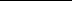 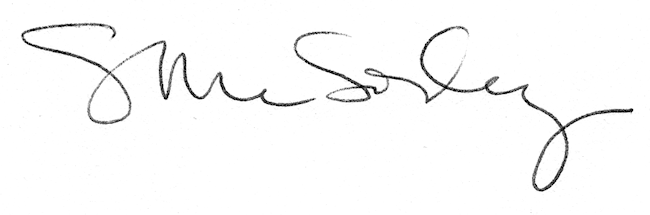 